24 октября 2019 года  мы посетили очередной музей нашего прекрасного города Углича. На этот раз мы  побывали в Картинной галерее  "Под благодатным Покровом".Экскурсия была посвящена  православному старинному празднику Покров.  Экскурсовод  Карпова Евгения очень грамотно подошла к своей работе. Мы словно окунулись в эпоху того времен.  Евгения Сергеевна показывала различные предметы старины из личного обихода девушек, давала нашим ребятам их потрогать, показывала, как правильно пользовались в те времена  этими вещами. Мы с большим восторгом слушали экскурсовода, отвечали на вопросы, а так же задавали свои .  А самым любознательным оказался Киселев Матвей.  Всем было очень интересно. Даже  родители слушали с удовольствием. В конце экскурсии ребята из большого сундука, не глядя в него, вынимали по одной старинной вещице, и говорили,  как эта вещь называется, и какое ее применение в русском быту. А  ученице Ушаковой Вере посчастливилось примерить одежду  тех времен. Ее нарядили в красивый тканый сарафан, льняную рубаху и красивый головной платок. Мы сделали небольшую фото - сессию.  Улыбки и восторг не сходил с наших лиц.  Время лекции-экскурсии было установлено 50 минут, но всем настолько было интересно, что мы не хотели уходить, и Евгения Сергеевна с удовольствием согласилась побеседовать с нами еще. Мы обещали  обязательно вернуться  еще раз на новую экскурсию. Хотелось бы побольше таких экскурсоводов! Будем рекомендовать данную экскурсию всем знакомым!Мы решили взять несколько отзывов у наших ребят об этой экскурсии. И  вот что они нам рассказали.Ушакова Вера: Мне очень понравилось, было очень интересно и увлекательно. Особенно примерять одежду. Ведь когда- то наши предки, действительно, в таком образе ходили.Киселев Матвей:  Я слушал с большим интересом, разрешали потрогать и подержать в руках старинную прялку и другие вещицы.Иванов Михаил: Меня поразила масштабность картин, их красота и сюжеты, а  так же само мероприятие. Больше всего понравился макет храма, сделанный из железа. Первая моя мысль, когда я увидел этот макет, была о том, насколько должен быть талантливым человек, сделавший его, и сколько в него было вложено сил и времени. Мне всё очень понравилось.Соколова Ульяна:  В этом музее мы уже не первый раз, и наши встречи всегда проходят интересно и познавательно. Этот раз нас познакомили с обычаями невест. Лахина София: Мне понравился рассказ об истории праздника Покров. Я узнала много нового и интересного. Уходить не хотелось.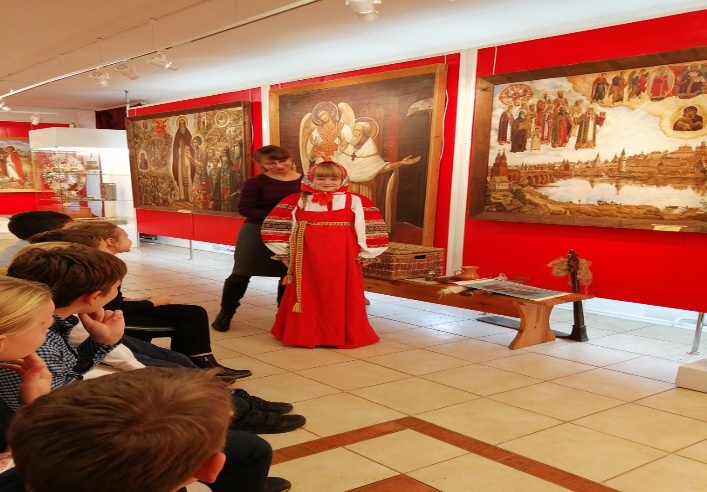 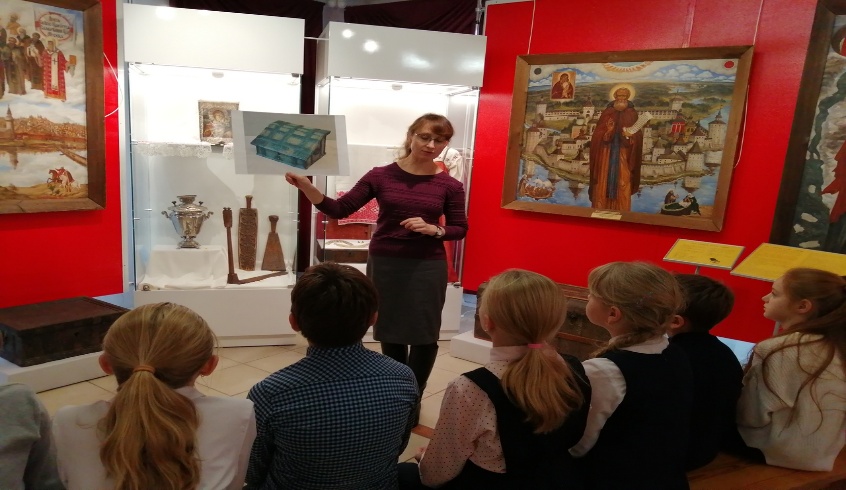 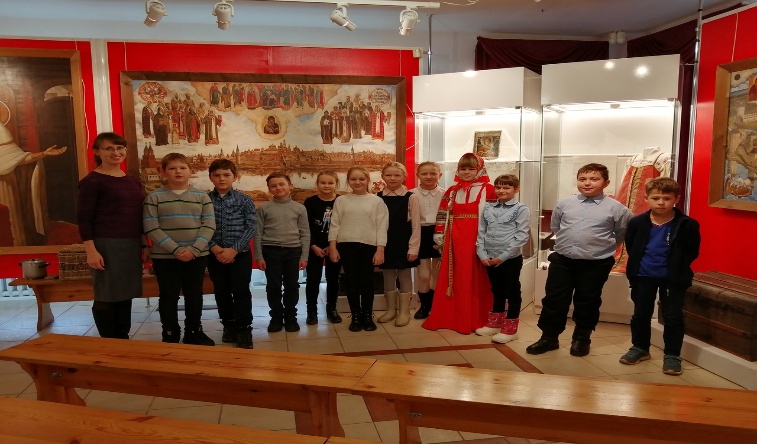 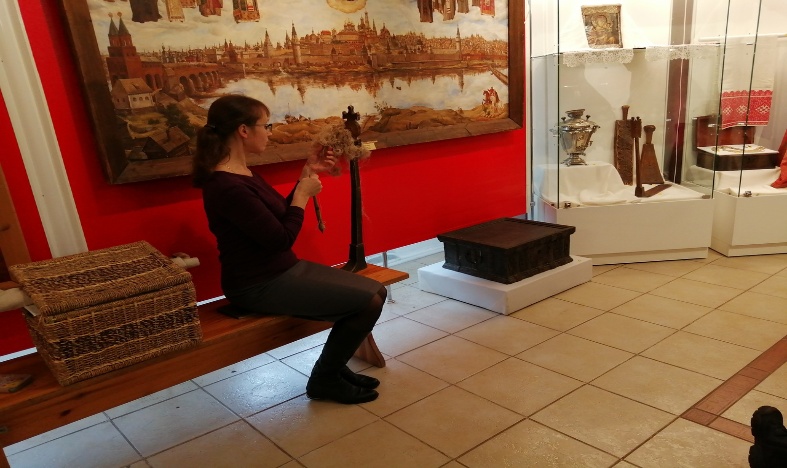 